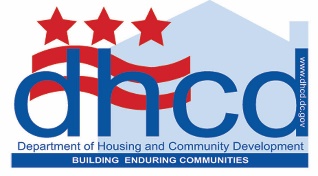 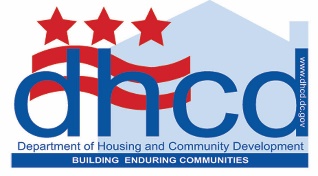 1800 Martin Luther King Jr. Avenue, SE I Washington, DC 20020202-442-7200 I www.dhcd.dc.gov